Professora: Gabriela AbattiDisciplina: Educação Física   Olá Pais e alunos a atividade dessa semana será um tabuleiro de exercícios nos quais terão exercícios para realizar e alguns lembretes dos hábitos alimentares do nosso dia a dia lembrando que é muito importante a participação da família para realização desta atividade. Vocês podem imprimir o tabuleiro ou fazê-lo é bem simples e muito legal espero que divertam-se. Abaixo esta os números do tabuleiro e o que deve ser feito em cada um caso não consigam visualizar bem o tabuleiro.2. Fazer um alongamento5. Saltar 10 vezes 9.Quicar a bola com as duas mãos 12. Jogar bola para cima e encaixar16 . Pular com um pé só 19. Caminhar sobre uma linha se equilibrando 21. Volte 2 casas 25. Fazer um alongamentoOs números 4, 10, 13 são só alguns lembretes dos hábitos alimentares que devemos ter não serão realizados na atividade e sim no decorrer do dia a dia.Pode ser utilizado uma tampinha para representa os jogadores;Quem não tiver dado pode utilizar uma moeda cara anda 1 casa e coroa anda 2 casas;Segue abaixo tabuleiro: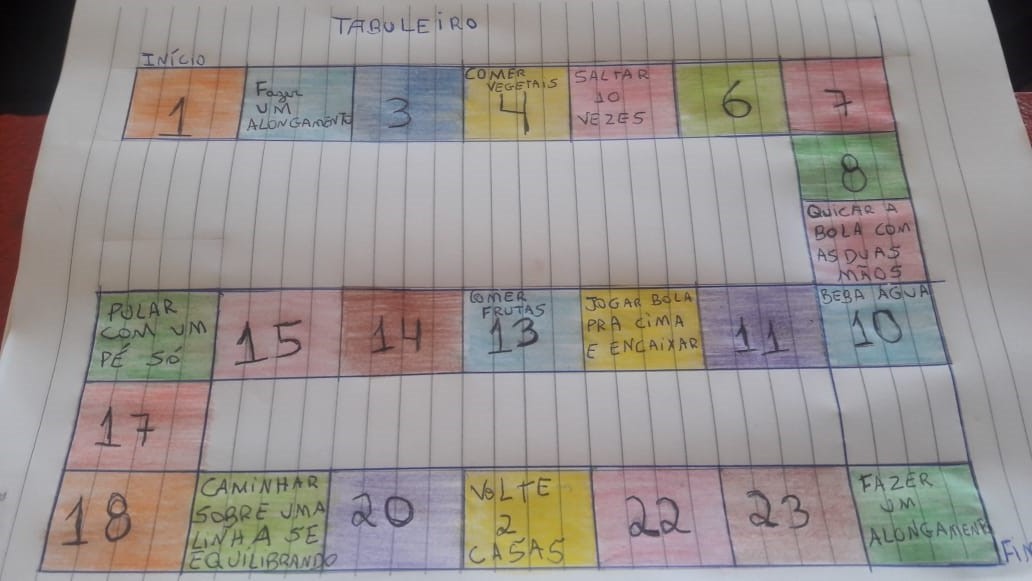 